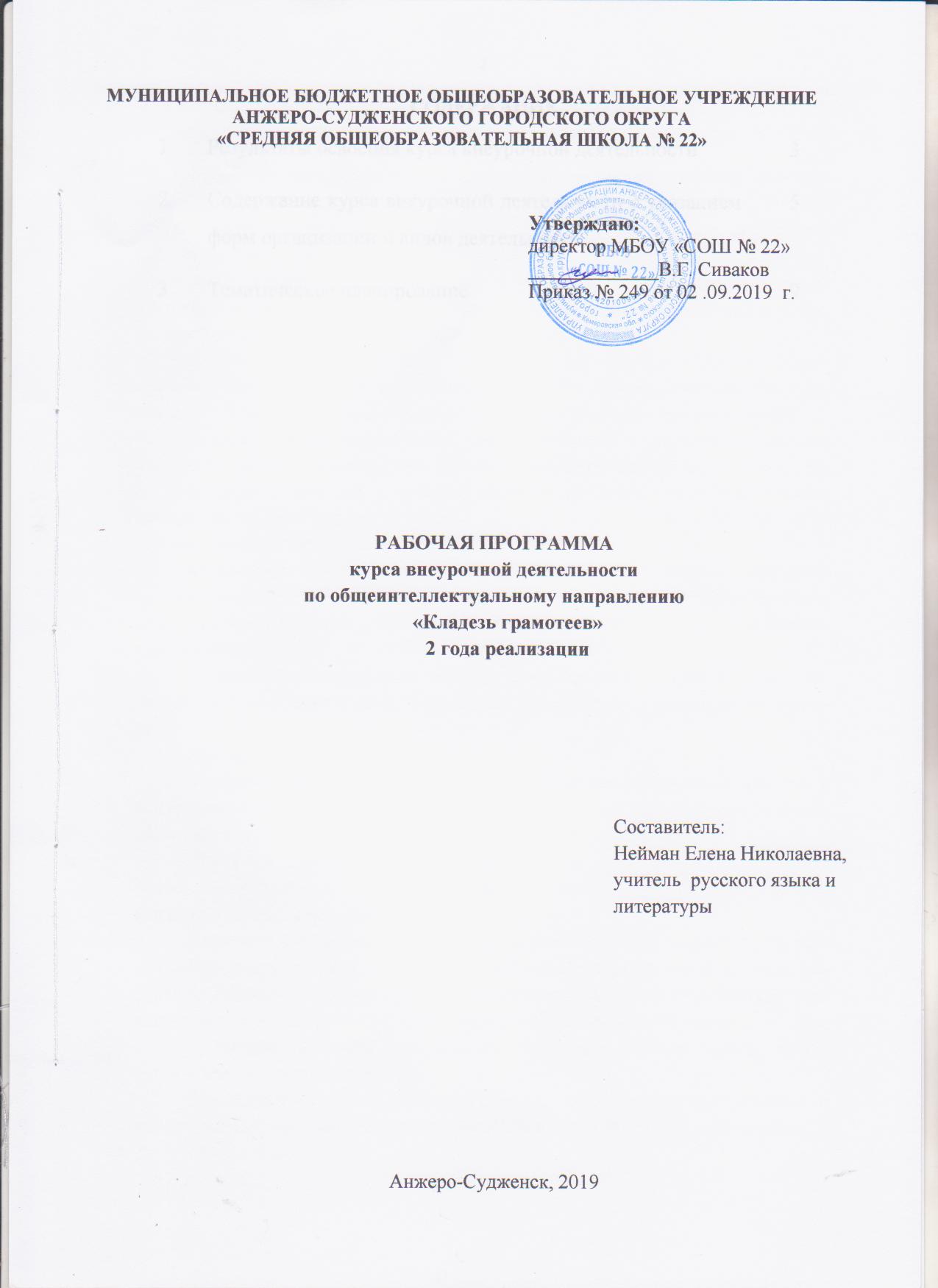 СОДЕРЖАНИЕ1. РЕЗУЛЬТАТЫ ОСВОЕНИЯ КУРСА ВНЕУРОЧНОЙ ДЕЯТЕЛЬНОСТИ Личностные результаты:1) формироваие ответственного отношения к учению, готовности и способности обучающихся к саморазвитию и самообразованию на основе мотивации к обучению и познанию,  осознанному выбору и построению дальнейшей индивидуальной траектории образования на базе ориентировки в мире профессий и профессиональных предпочтений, с учётом устойчивых познавательных интересов, а также на основе формирования уважительного отношения к труду, развития опыта участия в социально значимом труде; 2) формирование целостного мировоззрения, соответствующего современному уровню развития науки и общественной практики, учитывающего социальное, культурное, языковое, духовное многообразие современного мира;3) формирование осознанного, уважительного и доброжелательного отношения к другому человеку, его мнению, мировоззрению, культуре, языку, вере, гражданской позиции, к истории, культуре, религии, традициям, языкам, ценностям народов России и народов мира; готовности и способности вести диалог с другими людьми и достигать в нём взаимопонимания; 4) развитие морального сознания и компетентности в решении моральных проблем на основе личностного выбора, формирование нравственных чувств и нравственного поведения, осознанного и ответственного отношения к собственным поступкам; 5) развитие эстетического сознания через освоение художественного наследия народов России и мира,  творческой деятельности эстетического характера.Метапредметные результаты:1)  умение самостоятельно определять цели своего обучения, ставить и формулировать для себя новые задачи в учёбе и познавательной деятельности, развивать мотивы и интересы своей познавательной деятельности; 2) умение самостоятельно планировать пути  достижения целей,  в том числе альтернативные,  осознанно выбирать  наиболее эффективные способы решения учебных и познавательных задач;3) умение соотносить свои действия с планируемыми результатами, осуществлять контроль своей деятельности в процессе достижения результата, определять способы  действий в рамках предложенных условий и требований, корректировать свои действия в соответствии с изменяющейся ситуацией; 4) умение оценивать правильность выполнения учебной задачи,  собственные возможности её решения;5) владение основами самоконтроля, самооценки, принятия решений и осуществления осознанного выбора в учебной и познавательной деятельности; 6) смысловое чтение; 7) умениеорганизовывать  учебное сотрудничество и совместную деятельность с учителем и сверстниками;   работатьиндивидуально и в группе: находить общее решение и разрешать конфликты на основе согласования позиций и учёта интересов;  формулировать, аргументировать и отстаивать своё мнение; 8) умение осознанно использовать речевые средства в соответствии с задачей коммуникации для выражения своих чувств, мыслей и потребностей; планирования и регуляции своей деятельности;  владение устной и письменной речью, монологической контекстной речью;9) формирование и развитие компетентности в области использования информационно-коммуникационных технологий (далее ИКТ- компетенции); развитие мотивации к овладению культурой активного пользования словарями и другими поисковыми системами.2. СОДЕРЖАНИЕ КУРСА ВНЕУРОЧНОЙ ДЕЯТЕЛЬНОСТИ С УКАЗАНИЕМ ФОРМ ОРГАНИЗАЦИИ И ВИДОВ ДЕЯТЕЛЬНОСТИ1 год реализации  (модуль 1)2 год реализации  (модуль 2)3. ТЕМАТИЧЕСКОЕ ПЛАНИРОВАНИЕмодуль 1модуль 21Результаты освоения курса внеурочной деятельности32Содержание курса внеурочной деятельности с указанием форм организации и видов деятельности53Тематическое планирование9№ п/пСодержаниеФормы организацииВиды деятельности1.Что такое слово. Слово как единица языка и как словесное высказывание. Начальные сведения о происхождении слов. Назначение языка: средство общения и взаимопонимания людей, средство сообщения информации и средство побуждения к чему-либо. Закрепление в словесных произведениях результатов познания мира и самопознания человека, нравственных устоев общества. Значение языка для жизни общества. Слово-заповедь. Познавательная беседа, выразительное прочтение текстовИнтеллектуальная, проблемно-ценностное общение2.СловесностьСловесность как словесное творчество, словесное искусство. Письменная и устная формы словесности. Разговорный язык и литературный язык, их свойства. Диалог и монолог. Просторечие. Язык художественной словесности. Отличие значения языка в жизни от значения языка в произведении.Составление рассказа по картине, круглый стол. Интеллектуальная, проблемно-ценностное общение3.Богатство лексики русского языкаНе все годится, что говорится. Способы определения значения слова. Для всего в русском языке есть великое множество хороших слов.Викторина, выпуск буклетов, работа с толковыми словарями. Игровая, интеллектуальная, творческая.4.Самое лучшее – прямо и просто сказанное слово«Перлы, самородки и самоцветы родного языка». Сравнение. Эпитет. Аллегория. Круглый столПроблемно-ценностное общение5.Кто грамоте горазд, тому не пропастьТекст как результат употребления языка, связное законченное письменное или устное высказывание. Формы словесного выражения: повествование, описание, рассуждение, диалог, монолог. Выпуск газет, создание словесного описания предметаИнтеллектуальная, творческая6.Стихи и прозаПонятие о стихотворной и прозаической формах словесного выражения. Громко, четко, выразительно. Цель высказывания и интонации. Особенности интонации в стихотворной речи: стиховая пауза. Рифма в стихах. Строфа как единица композиции стихотворной речи. Конкурс чтецов, игровой практикумИгровая, творческая7.Устная народная словесностьПонятия о произведении устной народной словесности. Особенности словесного выражения содержания в сказках. Правдивость сказки. Использование в произведениях устной народной словесности языковых средств выражения содержания. Рассказывание сказки, небылицы, конкурс загадок. Интеллектуальная, творческая8.Литературное эпическое произведениеПроизведение, созданное писателем. Эпическое, лирическое и драматическое произведения. Эпическое произведение — произведение, в котором рассказчик повествует о героях и событиях. Литературная сказка. Басенные герои и сюжеты. Особенности языка и построения басен. Повествование и диалог в басне. Басенная «мораль». Рассказ и повесть, роман. Особенности языка эпического произведения: повествование, описание и диалог в эпическом произведении. Понятие о сюжете и эпизоде эпического произведения. Инсценировка литературной сказки, создание устного рассказа Интеллектуальная, творческая9.Литературное лирическое произведениеЛирическое произведение — произведение, в котором главное — выражение мыслей и чувств поэта, вызванных различными явлениями жизни. Значение стихотворной речи в лирическом произведении. Конкурс чтецовТворческая10.Литературное драматическое произведение Драматическое произведение — произведение, предназначенное для постановки на сцене театра. Особенности языкового выражения содержания в драматическом произведении. Диалогическая форма изображения жизни в драматическом произведении, реплики героев. Использование разговорного языка в диалоге. Авторские ремарки. Отличие пьесы-сказки от эпической литературной сказки. Сочинение собственной сценки, инсценировка эпического произведения.Творческая11.Защита творческих работ «Инсценированиесказок (басен)»Защита проектаПроектная, творческая№ п/пСодержаниеФормы организации Виды деятельности1.Почему надо изучать словесность? Стилистические возможности слов и выражений. Стилистическая окраска слов и предложений. Употребление языковых средств в зависимости от условий и цели высказывания. Стилистические возможности лексики. По речи узнают человека. Употребление стилистических средств лексики и грамматики в разговорном языке и в художественных произведениях. Конкурс чтецов по выразительному чтению текстов с различной стилистической и эмоциональной окраской. Творческая2.Средства художественной изобразительностиПонятие о средствах художественной изобразительности. Нахождение в тексте средств художественной изобразительности и понимание их значения. Интеллектуальная3.Юмор в произведениях словесностиЮмор в жизни и в произведениях словесности. Что такое юмор. Комическая неожиданность.  Остроумная речь. Соединение несоединимого.Значение употребления средств создания юмора в произведении. Конкурс юмористических рассказов или сценокТворческая4.Произведения устной народной словесностиБылина как героический эпос русского народа. Легенда как создание народной фантазии. Предание о реальных событиях. Конкурс рассказов по картинеТворческая5.Эпическое произведение, его особенностиОтличие эпического произведения от лирического и драматического. Литературный герой. Изображение средствами языка характера литературного героя. Раскрытие характера героя в сюжете произведения. Герой произведения и автор произведения. Особенности языкового выражения содержания в эпическом произведении. Повествование, описание, рассуждение, диалог и монолог в эпическом произведении. Конкурс рассказовТворческая6.Лирическое произведение, его особенностиЛирическое произведение. Особенности языка лирического произведения. Ритм и стих как средства выражения мысли и чувства в лирическом произведении. Двусложные и трехсложные размеры стиха. Роль аллитерации в стихотворном тексте. Рифма, ее значения: смысловое (выделение главного слова), эстетическое (красота звучания), ритмообразующее (сигнал завершения строки), композиционное (связывание строк в строфу). Мужские, женские и дактилические рифмы. Стиховая пауза. Викторина, выразительное чтение лирического произведения.Игровая, творческая7.Драматическое произведение, его особенностиОсобенности языка драматического произведения. Языковые средства изображения характеров в драматическом произведении. Роль диалога и монолога. Реплика. Авторская ремарка. Способы повествования и описания в пьесе. Сюжет драматического произведения. Сочинение сценки по собственным впечатлениям, употребление в ней ремарки, диалога и монолога.Творческая8.Защита творческих работ «Выразительное чтение наизусть отрывков из пьес по ролям»Защита проектаПроектная, творческая№ п/пНаименование темКоличество часов1.Что такое слово 32.Словесность23. Богатство лексики русского языка24.Самое лучшее — прямо и просто сказанное слово 35.Кто грамоте горазд, тому не пропасть36.Стихи и проза 27.Устная народная словесность38.Литературное эпическое произведение49.Литературное лирическое произведение410.Литературное драматическое произведение. 411.Защита творческих работ «Инсценирование сказок (басен)»5ИТОГОИТОГО35 часов№ п/пНаименование темКоличество часов1.Почему надо изучать словесность?102.Средства художественной изобразительности13.Юмор в произведениях словесности34 Произведения устной народной словесности.15.Эпическое произведения, его особенности.  56.Лирическое произведение, его особенности47.Драматическое произведение, его особенности108.Защита творческих работ «Выразительное чтение наизусть отрывков из пьес по ролям»1ИТОГОИТОГО35 часов